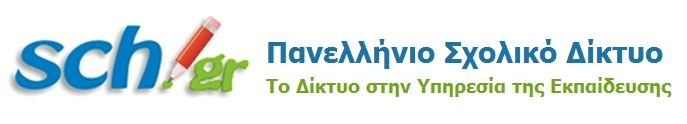 1ο ΔΗΜΟΤΙΚΟ ΣΧΟΛΕΙΟ ΑΜΠΕΛΩΝΑΈντυπο γονικής συγκατάθεσης για ανάρτηση φωτό ή βίντεο στην ιστοσελίδα του προγράμματος eTwinningΠροϋπόθεση:ότι δεν θίγονται προσωπικά δεδομένα όπως κάθε πληροφορία που αναφέρεται στο παιδί μου, για παράδειγμα το όνομα, τη διεύθυνση της οικίας μας, το τηλέφωνο επικοινωνίας (σταθερό ή κινητό), τα ενδιαφέροντα, επιδόσεις στο σχολείο, κ.ο.κ. σύμφωνα και με την Αρχή Προστασίας Δεδομένων Προσωπικού Χαρακτήρα.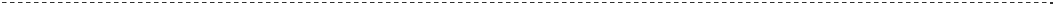 Υπογραφή γονέα/κηδεμόνα                                                                           Ημερομηνία   	Ασφάλεια στο Διαδίκτυο  http://internet-safety.sch.gr – Άλλη μία υπηρεσία του ΠΣΔ